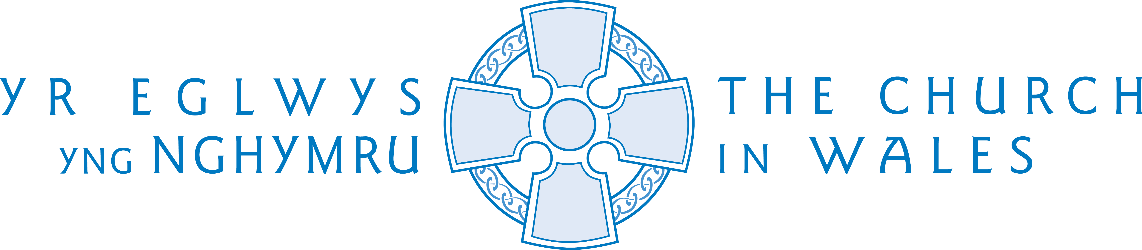 Yr Eglwys yng NghymruAdolygiad o Ddatblygiad GweinidogionFfurflen Adborth ar Fonitro a HyfforddiByddai modd rhoi eich ymatebion yn y blychau glas os gwelwch yn dda.Cyfnod dan sylwDechrau:Gorffen:Gorffen:Esgobaeth:Esgobaeth:Enw’r sawl sy’n goruchwylio’r broses adolygu yn eich esgobaeth chi:Enw’r sawl sy’n goruchwylio’r broses adolygu yn eich esgobaeth chi:Cyfanswm y clerigwyr trwyddedig sydd yn yr esgobaeth:Cyfanswm y clerigwyr trwyddedig sydd yn yr esgobaeth:O’r cyfanswm uchod, faint sydd yn cwblhau eu Adolygiad o Ddatblygiad Gweinidogion (MDR Review) CYNTAF? A faint sy’n cwblhau eu AIL Adolygiad?O’r cyfanswm uchod, faint sydd yn cwblhau eu Adolygiad o Ddatblygiad Gweinidogion (MDR Review) CYNTAF? A faint sy’n cwblhau eu AIL Adolygiad?Cyntaf: Ail:Cyntaf: Ail:Cyntaf: Ail:Cyntaf: Ail:Cyntaf: Ail:Cyntaf: Ail:Cyntaf: Ail:Cyntaf: Ail:Pa mor aml y caiff y clerigwyr eu hadolygu?
(Blynyddol, Bob 2 flynedd, Bob 3 mlynedd)Pa mor aml y caiff y clerigwyr eu hadolygu?
(Blynyddol, Bob 2 flynedd, Bob 3 mlynedd)Pwy sy’n cynnal yr adolygiadau yn eich esgobaeth chi? (Archddiaconiaid/Staff Uwch, Dirprwy Glerig Uwch, Grŵp o Glerigion / bobl lleyg)Pwy sy’n cynnal yr adolygiadau yn eich esgobaeth chi? (Archddiaconiaid/Staff Uwch, Dirprwy Glerig Uwch, Grŵp o Glerigion / bobl lleyg)Allwch chi gadarnhau bod y rhai sy’n cynnal yr adolygiadau yn eich esgobaeth chi wedi cael hyfforddiant addas, a/neu eich bod yn hyderus bod pob un ohonynt yn meddu ar sgiliau addas ac yn gymwys i wneud hynny? (Os dewiswch “arall”, rhowch ragor o fanylion)Allwch chi gadarnhau bod y rhai sy’n cynnal yr adolygiadau yn eich esgobaeth chi wedi cael hyfforddiant addas, a/neu eich bod yn hyderus bod pob un ohonynt yn meddu ar sgiliau addas ac yn gymwys i wneud hynny? (Os dewiswch “arall”, rhowch ragor o fanylion)Allwch chi gadarnhau bod y rhai sy’n cynnal yr adolygiadau yn eich esgobaeth chi wedi cael hyfforddiant addas, a/neu eich bod yn hyderus bod pob un ohonynt yn meddu ar sgiliau addas ac yn gymwys i wneud hynny? (Os dewiswch “arall”, rhowch ragor o fanylion)Allwch chi gadarnhau bod y rhai sy’n cynnal yr adolygiadau yn eich esgobaeth chi wedi cael hyfforddiant addas, a/neu eich bod yn hyderus bod pob un ohonynt yn meddu ar sgiliau addas ac yn gymwys i wneud hynny? (Os dewiswch “arall”, rhowch ragor o fanylion)Allwch chi gadarnhau bod y rhai sy’n cynnal yr adolygiadau yn eich esgobaeth chi wedi cael hyfforddiant addas, a/neu eich bod yn hyderus bod pob un ohonynt yn meddu ar sgiliau addas ac yn gymwys i wneud hynny? (Os dewiswch “arall”, rhowch ragor o fanylion)Allwch chi gadarnhau bod y rhai sy’n cynnal yr adolygiadau yn eich esgobaeth chi wedi cael hyfforddiant addas, a/neu eich bod yn hyderus bod pob un ohonynt yn meddu ar sgiliau addas ac yn gymwys i wneud hynny? (Os dewiswch “arall”, rhowch ragor o fanylion)Allwch chi gadarnhau bod y rhai sy’n cynnal yr adolygiadau yn eich esgobaeth chi wedi cael hyfforddiant addas, a/neu eich bod yn hyderus bod pob un ohonynt yn meddu ar sgiliau addas ac yn gymwys i wneud hynny? (Os dewiswch “arall”, rhowch ragor o fanylion)Allwch chi gadarnhau bod y rhai sy’n cynnal yr adolygiadau yn eich esgobaeth chi wedi cael hyfforddiant addas, a/neu eich bod yn hyderus bod pob un ohonynt yn meddu ar sgiliau addas ac yn gymwys i wneud hynny? (Os dewiswch “arall”, rhowch ragor o fanylion)Allwch chi gadarnhau bod y rhai sy’n cynnal yr adolygiadau yn eich esgobaeth chi wedi cael hyfforddiant addas, a/neu eich bod yn hyderus bod pob un ohonynt yn meddu ar sgiliau addas ac yn gymwys i wneud hynny? (Os dewiswch “arall”, rhowch ragor o fanylion)Allwch chi gadarnhau bod y rhai sy’n cynnal yr adolygiadau yn eich esgobaeth chi wedi cael hyfforddiant addas, a/neu eich bod yn hyderus bod pob un ohonynt yn meddu ar sgiliau addas ac yn gymwys i wneud hynny? (Os dewiswch “arall”, rhowch ragor o fanylion) Gallaf     /     Na allaf     /     Arall  Gallaf     /     Na allaf     /     Arall  Gallaf     /     Na allaf     /     Arall  Gallaf     /     Na allaf     /     Arall  Gallaf     /     Na allaf     /     Arall  Gallaf     /     Na allaf     /     Arall  Gallaf     /     Na allaf     /     Arall Dilëwch fel bo’n briodolDilëwch fel bo’n briodolDilëwch fel bo’n briodolFanylion: Fanylion: Fanylion: Fanylion: Fanylion: Fanylion: Fanylion: Fanylion: Fanylion: Fanylion: A oes modd gwella cynllun yr Adolygiad o Ddatblygiad Gweinidogion neu’r broses o’i chynnal mewn unrhyw ffordd? (Os dewiswch “Oes” rhowch fanylion)A oes modd gwella cynllun yr Adolygiad o Ddatblygiad Gweinidogion neu’r broses o’i chynnal mewn unrhyw ffordd? (Os dewiswch “Oes” rhowch fanylion)A oes modd gwella cynllun yr Adolygiad o Ddatblygiad Gweinidogion neu’r broses o’i chynnal mewn unrhyw ffordd? (Os dewiswch “Oes” rhowch fanylion)A oes modd gwella cynllun yr Adolygiad o Ddatblygiad Gweinidogion neu’r broses o’i chynnal mewn unrhyw ffordd? (Os dewiswch “Oes” rhowch fanylion)A oes modd gwella cynllun yr Adolygiad o Ddatblygiad Gweinidogion neu’r broses o’i chynnal mewn unrhyw ffordd? (Os dewiswch “Oes” rhowch fanylion)A oes modd gwella cynllun yr Adolygiad o Ddatblygiad Gweinidogion neu’r broses o’i chynnal mewn unrhyw ffordd? (Os dewiswch “Oes” rhowch fanylion)A oes modd gwella cynllun yr Adolygiad o Ddatblygiad Gweinidogion neu’r broses o’i chynnal mewn unrhyw ffordd? (Os dewiswch “Oes” rhowch fanylion)A oes modd gwella cynllun yr Adolygiad o Ddatblygiad Gweinidogion neu’r broses o’i chynnal mewn unrhyw ffordd? (Os dewiswch “Oes” rhowch fanylion)A oes modd gwella cynllun yr Adolygiad o Ddatblygiad Gweinidogion neu’r broses o’i chynnal mewn unrhyw ffordd? (Os dewiswch “Oes” rhowch fanylion)A oes modd gwella cynllun yr Adolygiad o Ddatblygiad Gweinidogion neu’r broses o’i chynnal mewn unrhyw ffordd? (Os dewiswch “Oes” rhowch fanylion) Oes     /     Nac oes Oes     /     Nac oes Oes     /     Nac oes Oes     /     Nac oes Oes     /     Nac oes Oes     /     Nac oes Oes     /     Nac oesDilëwch fel bo’n briodolDilëwch fel bo’n briodolDilëwch fel bo’n briodolManylion: Manylion: Manylion: Manylion: Manylion: Manylion: Manylion: Manylion: Manylion: Manylion: Faint o gwestiynau ydych chi fel esgobaeth wedi’u cynnwys yn yr adran ‘Gweinidogaeth mewn Cyd-destun?Faint o gwestiynau ydych chi fel esgobaeth wedi’u cynnwys yn yr adran ‘Gweinidogaeth mewn Cyd-destun?Faint o gwestiynau ydych chi fel esgobaeth wedi’u cynnwys yn yr adran ‘Gweinidogaeth mewn Cyd-destun?Faint o gwestiynau ydych chi fel esgobaeth wedi’u cynnwys yn yr adran ‘Gweinidogaeth mewn Cyd-destun?Faint o gwestiynau ydych chi fel esgobaeth wedi’u cynnwys yn yr adran ‘Gweinidogaeth mewn Cyd-destun?Allwch chi gadarnhau bod yr holl gwestiynau pwysig am Fywyd Gweddïo, yr Ysgrythur, Astudio a Dysgu, Lles a Llesiant, Diogelu a Galwedigaeth yn yr Eglwys wedi’u cynnwys fel rhan o broses Adolygiad o Ddatblygiad Gweinidogion eich esgobaeth?(Os dewiswch “Na allaf” rhowch fanylion)Allwch chi gadarnhau bod yr holl gwestiynau pwysig am Fywyd Gweddïo, yr Ysgrythur, Astudio a Dysgu, Lles a Llesiant, Diogelu a Galwedigaeth yn yr Eglwys wedi’u cynnwys fel rhan o broses Adolygiad o Ddatblygiad Gweinidogion eich esgobaeth?(Os dewiswch “Na allaf” rhowch fanylion)Allwch chi gadarnhau bod yr holl gwestiynau pwysig am Fywyd Gweddïo, yr Ysgrythur, Astudio a Dysgu, Lles a Llesiant, Diogelu a Galwedigaeth yn yr Eglwys wedi’u cynnwys fel rhan o broses Adolygiad o Ddatblygiad Gweinidogion eich esgobaeth?(Os dewiswch “Na allaf” rhowch fanylion)Allwch chi gadarnhau bod yr holl gwestiynau pwysig am Fywyd Gweddïo, yr Ysgrythur, Astudio a Dysgu, Lles a Llesiant, Diogelu a Galwedigaeth yn yr Eglwys wedi’u cynnwys fel rhan o broses Adolygiad o Ddatblygiad Gweinidogion eich esgobaeth?(Os dewiswch “Na allaf” rhowch fanylion)Allwch chi gadarnhau bod yr holl gwestiynau pwysig am Fywyd Gweddïo, yr Ysgrythur, Astudio a Dysgu, Lles a Llesiant, Diogelu a Galwedigaeth yn yr Eglwys wedi’u cynnwys fel rhan o broses Adolygiad o Ddatblygiad Gweinidogion eich esgobaeth?(Os dewiswch “Na allaf” rhowch fanylion)Allwch chi gadarnhau bod yr holl gwestiynau pwysig am Fywyd Gweddïo, yr Ysgrythur, Astudio a Dysgu, Lles a Llesiant, Diogelu a Galwedigaeth yn yr Eglwys wedi’u cynnwys fel rhan o broses Adolygiad o Ddatblygiad Gweinidogion eich esgobaeth?(Os dewiswch “Na allaf” rhowch fanylion)Allwch chi gadarnhau bod yr holl gwestiynau pwysig am Fywyd Gweddïo, yr Ysgrythur, Astudio a Dysgu, Lles a Llesiant, Diogelu a Galwedigaeth yn yr Eglwys wedi’u cynnwys fel rhan o broses Adolygiad o Ddatblygiad Gweinidogion eich esgobaeth?(Os dewiswch “Na allaf” rhowch fanylion)Allwch chi gadarnhau bod yr holl gwestiynau pwysig am Fywyd Gweddïo, yr Ysgrythur, Astudio a Dysgu, Lles a Llesiant, Diogelu a Galwedigaeth yn yr Eglwys wedi’u cynnwys fel rhan o broses Adolygiad o Ddatblygiad Gweinidogion eich esgobaeth?(Os dewiswch “Na allaf” rhowch fanylion)Allwch chi gadarnhau bod yr holl gwestiynau pwysig am Fywyd Gweddïo, yr Ysgrythur, Astudio a Dysgu, Lles a Llesiant, Diogelu a Galwedigaeth yn yr Eglwys wedi’u cynnwys fel rhan o broses Adolygiad o Ddatblygiad Gweinidogion eich esgobaeth?(Os dewiswch “Na allaf” rhowch fanylion)Allwch chi gadarnhau bod yr holl gwestiynau pwysig am Fywyd Gweddïo, yr Ysgrythur, Astudio a Dysgu, Lles a Llesiant, Diogelu a Galwedigaeth yn yr Eglwys wedi’u cynnwys fel rhan o broses Adolygiad o Ddatblygiad Gweinidogion eich esgobaeth?(Os dewiswch “Na allaf” rhowch fanylion) Gallaf     /     Na allaf     /     Arall  Gallaf     /     Na allaf     /     Arall  Gallaf     /     Na allaf     /     Arall  Gallaf     /     Na allaf     /     Arall  Gallaf     /     Na allaf     /     Arall  Gallaf     /     Na allaf     /     Arall  Gallaf     /     Na allaf     /     Arall  Gallaf     /     Na allaf     /     Arall  Gallaf     /     Na allaf     /     Arall Dilëwch fel bo’n briodolManylion: Manylion: Manylion: Manylion: Manylion: Manylion: Manylion: Manylion: Manylion: Manylion: Cofiwch gynnwys copi o adran Gweinidogaeth mewn cyd-destun’ sydd ar ffurflen Adolygiad o Ddatblygiad Gweinidogion eich esgobaeth, neu gallwch restru’r cwestiynau a ofynnir yma:Cofiwch gynnwys copi o adran Gweinidogaeth mewn cyd-destun’ sydd ar ffurflen Adolygiad o Ddatblygiad Gweinidogion eich esgobaeth, neu gallwch restru’r cwestiynau a ofynnir yma:Cofiwch gynnwys copi o adran Gweinidogaeth mewn cyd-destun’ sydd ar ffurflen Adolygiad o Ddatblygiad Gweinidogion eich esgobaeth, neu gallwch restru’r cwestiynau a ofynnir yma:Cofiwch gynnwys copi o adran Gweinidogaeth mewn cyd-destun’ sydd ar ffurflen Adolygiad o Ddatblygiad Gweinidogion eich esgobaeth, neu gallwch restru’r cwestiynau a ofynnir yma:Cofiwch gynnwys copi o adran Gweinidogaeth mewn cyd-destun’ sydd ar ffurflen Adolygiad o Ddatblygiad Gweinidogion eich esgobaeth, neu gallwch restru’r cwestiynau a ofynnir yma:Cofiwch gynnwys copi o adran Gweinidogaeth mewn cyd-destun’ sydd ar ffurflen Adolygiad o Ddatblygiad Gweinidogion eich esgobaeth, neu gallwch restru’r cwestiynau a ofynnir yma:Cofiwch gynnwys copi o adran Gweinidogaeth mewn cyd-destun’ sydd ar ffurflen Adolygiad o Ddatblygiad Gweinidogion eich esgobaeth, neu gallwch restru’r cwestiynau a ofynnir yma:Cofiwch gynnwys copi o adran Gweinidogaeth mewn cyd-destun’ sydd ar ffurflen Adolygiad o Ddatblygiad Gweinidogion eich esgobaeth, neu gallwch restru’r cwestiynau a ofynnir yma:Cofiwch gynnwys copi o adran Gweinidogaeth mewn cyd-destun’ sydd ar ffurflen Adolygiad o Ddatblygiad Gweinidogion eich esgobaeth, neu gallwch restru’r cwestiynau a ofynnir yma:Cofiwch gynnwys copi o adran Gweinidogaeth mewn cyd-destun’ sydd ar ffurflen Adolygiad o Ddatblygiad Gweinidogion eich esgobaeth, neu gallwch restru’r cwestiynau a ofynnir yma:Os ydych, fel esgobaeth, wedi nodi unrhyw feysydd hyfforddi ar gyfer clerigwyr y credwch y gallai Athrofa Padarn roi sylw iddynt/eu cydlynu, nodwch hwy yma: Os ydych, fel esgobaeth, wedi nodi unrhyw feysydd hyfforddi ar gyfer clerigwyr y credwch y gallai Athrofa Padarn roi sylw iddynt/eu cydlynu, nodwch hwy yma: Os ydych, fel esgobaeth, wedi nodi unrhyw feysydd hyfforddi ar gyfer clerigwyr y credwch y gallai Athrofa Padarn roi sylw iddynt/eu cydlynu, nodwch hwy yma: Os ydych, fel esgobaeth, wedi nodi unrhyw feysydd hyfforddi ar gyfer clerigwyr y credwch y gallai Athrofa Padarn roi sylw iddynt/eu cydlynu, nodwch hwy yma: Os ydych, fel esgobaeth, wedi nodi unrhyw feysydd hyfforddi ar gyfer clerigwyr y credwch y gallai Athrofa Padarn roi sylw iddynt/eu cydlynu, nodwch hwy yma: Os ydych, fel esgobaeth, wedi nodi unrhyw feysydd hyfforddi ar gyfer clerigwyr y credwch y gallai Athrofa Padarn roi sylw iddynt/eu cydlynu, nodwch hwy yma: Os ydych, fel esgobaeth, wedi nodi unrhyw feysydd hyfforddi ar gyfer clerigwyr y credwch y gallai Athrofa Padarn roi sylw iddynt/eu cydlynu, nodwch hwy yma: Os ydych, fel esgobaeth, wedi nodi unrhyw feysydd hyfforddi ar gyfer clerigwyr y credwch y gallai Athrofa Padarn roi sylw iddynt/eu cydlynu, nodwch hwy yma: Os ydych, fel esgobaeth, wedi nodi unrhyw feysydd hyfforddi ar gyfer clerigwyr y credwch y gallai Athrofa Padarn roi sylw iddynt/eu cydlynu, nodwch hwy yma: Os ydych, fel esgobaeth, wedi nodi unrhyw feysydd hyfforddi ar gyfer clerigwyr y credwch y gallai Athrofa Padarn roi sylw iddynt/eu cydlynu, nodwch hwy yma: Bwriad y ffurflen hon yw monitro Cynllun Adolygiad o Ddatblygiad Gweinidogion pob un o wahanol esgobaethau yr Eglwys yng Nghymru, a hysbysu Athrofa Padarn am unrhyw feysydd pan ganfyddir gwendidau penodol a chyson mewn sgiliau neu ddealltwriaeth y clerigwyr, a ble y gellir darparu hyfforddiant cydgysylltiedig. Bwriad y ffurflen hon yw monitro Cynllun Adolygiad o Ddatblygiad Gweinidogion pob un o wahanol esgobaethau yr Eglwys yng Nghymru, a hysbysu Athrofa Padarn am unrhyw feysydd pan ganfyddir gwendidau penodol a chyson mewn sgiliau neu ddealltwriaeth y clerigwyr, a ble y gellir darparu hyfforddiant cydgysylltiedig. Bwriad y ffurflen hon yw monitro Cynllun Adolygiad o Ddatblygiad Gweinidogion pob un o wahanol esgobaethau yr Eglwys yng Nghymru, a hysbysu Athrofa Padarn am unrhyw feysydd pan ganfyddir gwendidau penodol a chyson mewn sgiliau neu ddealltwriaeth y clerigwyr, a ble y gellir darparu hyfforddiant cydgysylltiedig. Bwriad y ffurflen hon yw monitro Cynllun Adolygiad o Ddatblygiad Gweinidogion pob un o wahanol esgobaethau yr Eglwys yng Nghymru, a hysbysu Athrofa Padarn am unrhyw feysydd pan ganfyddir gwendidau penodol a chyson mewn sgiliau neu ddealltwriaeth y clerigwyr, a ble y gellir darparu hyfforddiant cydgysylltiedig. Bwriad y ffurflen hon yw monitro Cynllun Adolygiad o Ddatblygiad Gweinidogion pob un o wahanol esgobaethau yr Eglwys yng Nghymru, a hysbysu Athrofa Padarn am unrhyw feysydd pan ganfyddir gwendidau penodol a chyson mewn sgiliau neu ddealltwriaeth y clerigwyr, a ble y gellir darparu hyfforddiant cydgysylltiedig. Bwriad y ffurflen hon yw monitro Cynllun Adolygiad o Ddatblygiad Gweinidogion pob un o wahanol esgobaethau yr Eglwys yng Nghymru, a hysbysu Athrofa Padarn am unrhyw feysydd pan ganfyddir gwendidau penodol a chyson mewn sgiliau neu ddealltwriaeth y clerigwyr, a ble y gellir darparu hyfforddiant cydgysylltiedig. Bwriad y ffurflen hon yw monitro Cynllun Adolygiad o Ddatblygiad Gweinidogion pob un o wahanol esgobaethau yr Eglwys yng Nghymru, a hysbysu Athrofa Padarn am unrhyw feysydd pan ganfyddir gwendidau penodol a chyson mewn sgiliau neu ddealltwriaeth y clerigwyr, a ble y gellir darparu hyfforddiant cydgysylltiedig. Bwriad y ffurflen hon yw monitro Cynllun Adolygiad o Ddatblygiad Gweinidogion pob un o wahanol esgobaethau yr Eglwys yng Nghymru, a hysbysu Athrofa Padarn am unrhyw feysydd pan ganfyddir gwendidau penodol a chyson mewn sgiliau neu ddealltwriaeth y clerigwyr, a ble y gellir darparu hyfforddiant cydgysylltiedig. Bwriad y ffurflen hon yw monitro Cynllun Adolygiad o Ddatblygiad Gweinidogion pob un o wahanol esgobaethau yr Eglwys yng Nghymru, a hysbysu Athrofa Padarn am unrhyw feysydd pan ganfyddir gwendidau penodol a chyson mewn sgiliau neu ddealltwriaeth y clerigwyr, a ble y gellir darparu hyfforddiant cydgysylltiedig. Bwriad y ffurflen hon yw monitro Cynllun Adolygiad o Ddatblygiad Gweinidogion pob un o wahanol esgobaethau yr Eglwys yng Nghymru, a hysbysu Athrofa Padarn am unrhyw feysydd pan ganfyddir gwendidau penodol a chyson mewn sgiliau neu ddealltwriaeth y clerigwyr, a ble y gellir darparu hyfforddiant cydgysylltiedig. Ar ôl cwblhau’r ffurflen, dylech ei dychwelyd at:Ar ôl cwblhau’r ffurflen, dylech ei dychwelyd at:Ar ôl cwblhau’r ffurflen, dylech ei dychwelyd at:Ar ôl cwblhau’r ffurflen, dylech ei dychwelyd at:Ar ôl cwblhau’r ffurflen, dylech ei dychwelyd at:Ar ôl cwblhau’r ffurflen, dylech ei dychwelyd at:Ar ôl cwblhau’r ffurflen, dylech ei dychwelyd at:Ar ôl cwblhau’r ffurflen, dylech ei dychwelyd at:Ar ôl cwblhau’r ffurflen, dylech ei dychwelyd at:Ar ôl cwblhau’r ffurflen, dylech ei dychwelyd at:Datblygiad Parhaus yn y Weinidogaeth, Athrofa PadarnDatblygiad Parhaus yn y Weinidogaeth, Athrofa PadarnDatblygiad Parhaus yn y Weinidogaeth, Athrofa PadarnDatblygiad Parhaus yn y Weinidogaeth, Athrofa Padarncmdadmin@stpadarns.ac.ukcmdadmin@stpadarns.ac.ukcmdadmin@stpadarns.ac.ukcmdadmin@stpadarns.ac.ukcmdadmin@stpadarns.ac.ukcmdadmin@stpadarns.ac.ukOs bydd gennych unrhyw gwestiynau ynglŷn â chwblhau’r ffurflen hon, cysylltwch â:Os bydd gennych unrhyw gwestiynau ynglŷn â chwblhau’r ffurflen hon, cysylltwch â:Os bydd gennych unrhyw gwestiynau ynglŷn â chwblhau’r ffurflen hon, cysylltwch â:Os bydd gennych unrhyw gwestiynau ynglŷn â chwblhau’r ffurflen hon, cysylltwch â:Os bydd gennych unrhyw gwestiynau ynglŷn â chwblhau’r ffurflen hon, cysylltwch â:Os bydd gennych unrhyw gwestiynau ynglŷn â chwblhau’r ffurflen hon, cysylltwch â:Os bydd gennych unrhyw gwestiynau ynglŷn â chwblhau’r ffurflen hon, cysylltwch â:Os bydd gennych unrhyw gwestiynau ynglŷn â chwblhau’r ffurflen hon, cysylltwch â:Os bydd gennych unrhyw gwestiynau ynglŷn â chwblhau’r ffurflen hon, cysylltwch â:Os bydd gennych unrhyw gwestiynau ynglŷn â chwblhau’r ffurflen hon, cysylltwch â:Y Parchedig Christopher BurrY Parchedig Christopher BurrY Parchedig Christopher BurrChristopher.Burr@StPadarns.ac.ukChristopher.Burr@StPadarns.ac.ukChristopher.Burr@StPadarns.ac.ukChristopher.Burr@StPadarns.ac.ukChristopher.Burr@StPadarns.ac.ukChristopher.Burr@StPadarns.ac.ukChristopher.Burr@StPadarns.ac.uk